Ecole des Loisirs, une journée avec un auteur suite  4 :Solotareff, Michel Gay, Clothilde Delacroix « Lolotte », Soledad Bravi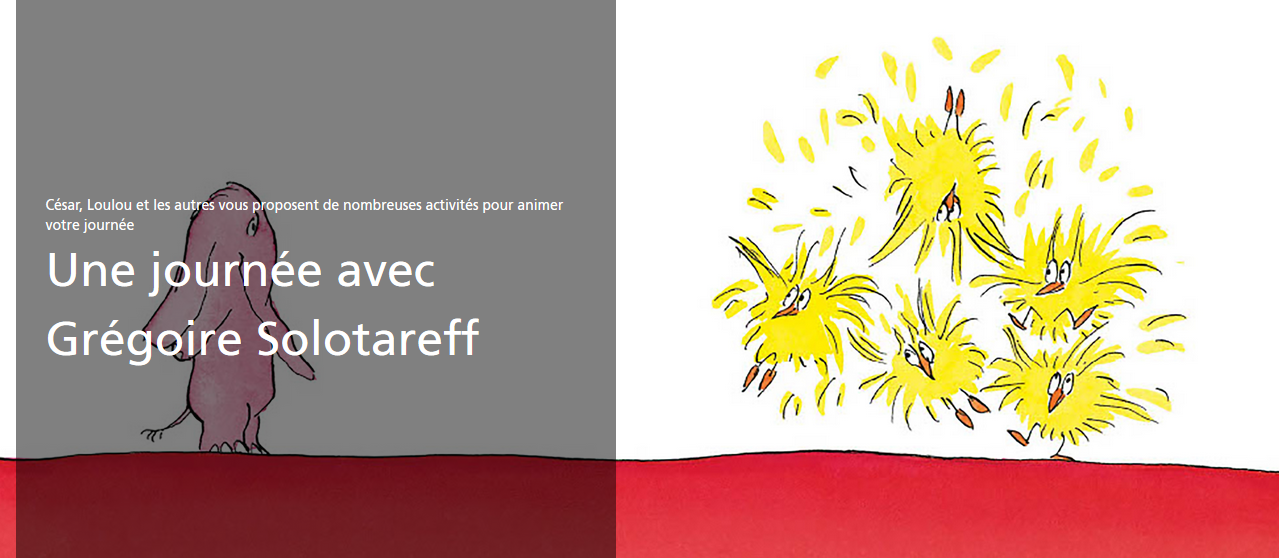 https://www.ecoledesloisirs.fr/jour/journee-gregoire-solotareff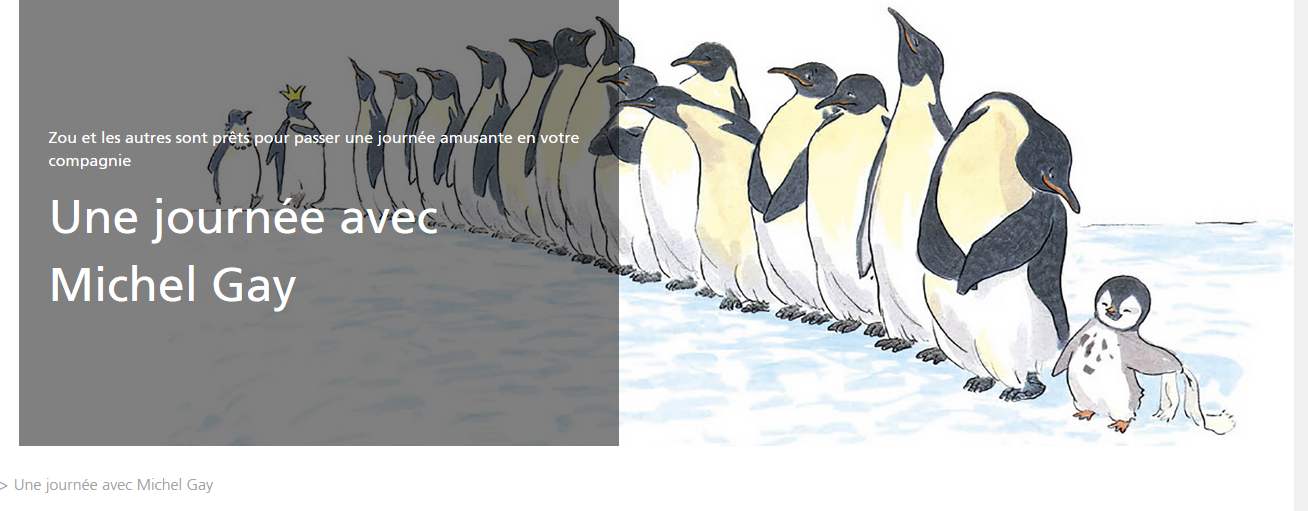 https://www.ecoledesloisirs.fr/jour/journee-michel-gay-0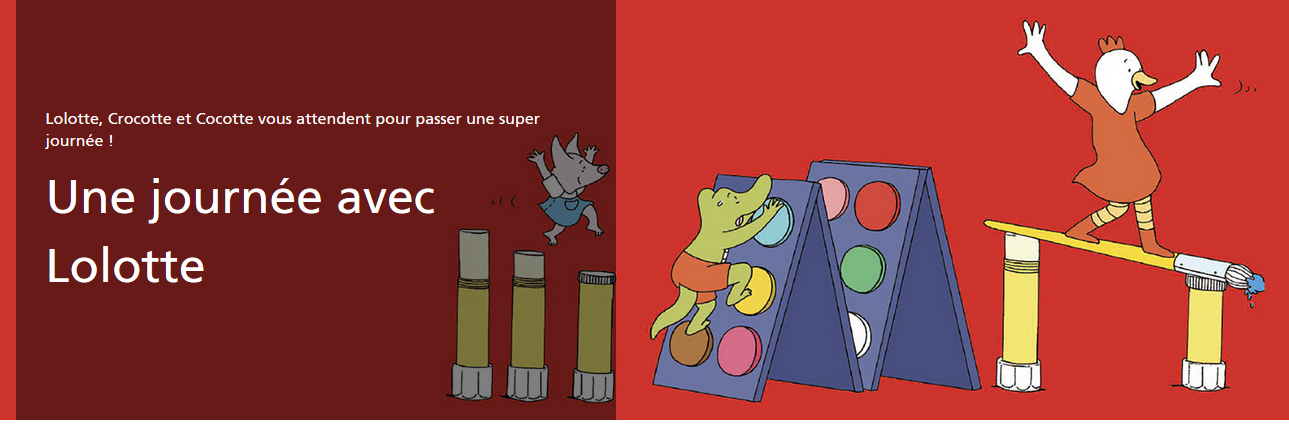 https://www.ecoledesloisirs.fr/jour/journee-lolotte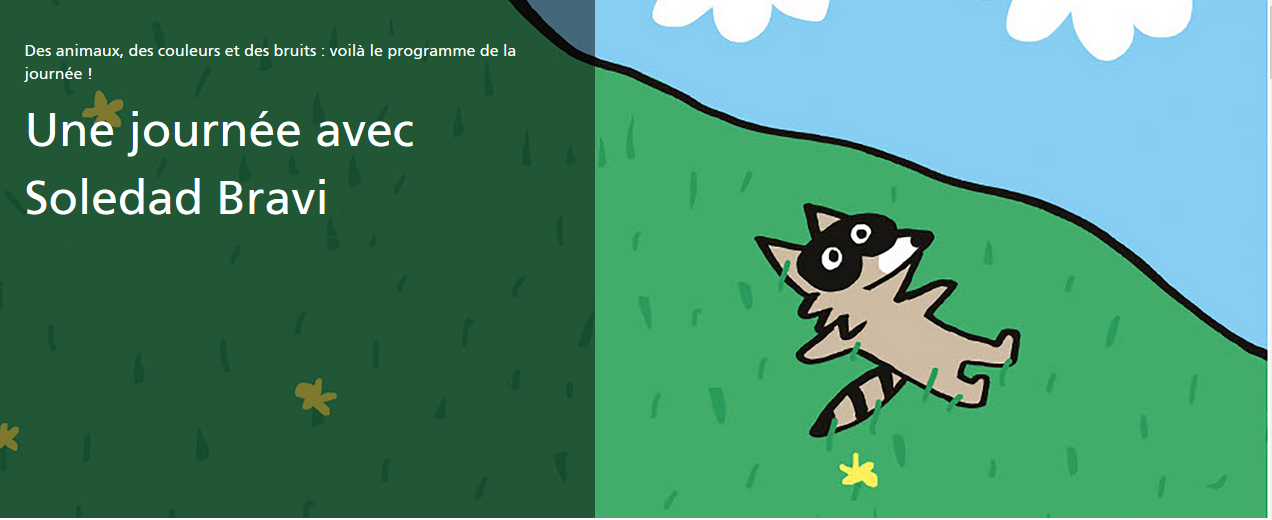 https://www.ecoledesloisirs.fr/jour/journee-soledad-braviMis en forme par F.  Breuneval, CPC Gennevilliers